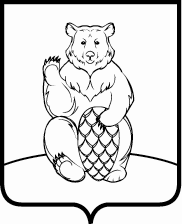 СОВЕТ ДЕПУТАТОВПОСЕЛЕНИЯ МИХАЙЛОВО-ЯРЦЕВСКОЕ В ГОРОДЕ МОСКВЕР Е Ш Е Н И Е08 ноября 2022г.                                                                                                №4/13О внесении изменений в решение Совета депутатов поселения Михайлово-Ярцевское от 21.10.2021 №5/13 «Об утверждении перечня мероприятий по осуществлению дополнительных мер социальной поддержки и социальной помощи, работе с детьми и молодежью, развитию физической культуры и массового спорта, организации проведения официальных физкультурно-оздоровительных и спортивных мероприятий на территории поселения Михайлово-Ярцевское в городе Москве в 2022 году»В соответствии с Федеральным законом от 06.10.2003 №131-ФЗ «Об общих принципах организации местного самоуправления в Российской Федерации», Законом города Москвы от 06.11.2002 №56 «Об организации местного самоуправления в городе Москве», Уставом поселения Михайлово-Ярцевское в городе Москве, СОВЕТ ДЕПУТАТОВ ПОСЕЛЕНИЯ МИХАЙЛОВО-ЯРЦЕВСКОЕРЕШИЛ:1. Внести в решение Совета депутатов поселения Михайлово-Ярцевское в городе Москве от 21.10.2021 №5/13 «Об утверждении перечня мероприятий по осуществлению дополнительных мер социальной поддержки и социальной помощи, работе с детьми и молодежью, развитию физической культуры и массового спорта, организации проведения официальных физкультурно-оздоровительных и спортивных мероприятий на территории поселения Михайлово-Ярцевское в городе Москве в 2022 году» следующее изменение:1.1. Приложение 1 к решению изложить в редакции согласно приложению к настоящему решению.2. Настоящее решение вступает в силу со дня его принятия.3. Опубликовать настоящее решение в бюллетене «Московский муниципальный вестник» и разместить на официальном сайте администрации поселения Михайлово-Ярцевское в информационно- телекоммуникационной сети «Интернет».4. Контроль за выполнением настоящего решения возложить на Главу поселения Михайлово-Ярцевское в городе Москве Г.К.Загорского.Заместитель Председателя 						      Совета депутатов 				                                Серегина Л.А.Перечень мероприятий по осуществлению дополнительных мер социальной поддержки и социальной помощи на территории поселения Михайлово-Ярцевское в городе Москве в 2022 году№п/пНаименование мероприятияАдресРаздел 1. Осуществление дополнительных мер социальной поддержки и социальной помощи нуждающимся категориям гражданРаздел 1. Осуществление дополнительных мер социальной поддержки и социальной помощи нуждающимся категориям гражданРаздел 1. Осуществление дополнительных мер социальной поддержки и социальной помощи нуждающимся категориям граждан1.1 Адресная социальная  помощь1.1 Адресная социальная  помощь1.1 Адресная социальная  помощь1.1.1Оказание адресной социальной помощи малообеспеченным гражданам и гражданам, попавшим в экстремальные и трудные жизненные ситуациипоселение Михайлово-Ярцевское1.2 Социальная поддержка1.2 Социальная поддержка1.2 Социальная поддержка1.2.1Единовременная материальная помощь участникам и инвалидам Великой Отечественной войны, бывшим несовершеннолетним узникам фашизма, жителям блокадного Ленинграда, труженикам тылапоселение Михайлово-Ярцевское1.2.2Единовременная материальная помощь гражданам, пострадавшим от политических репрессийпоселение Михайлово-Ярцевское1.2.3Единовременная выплата военнослужащему, призванного Военным комиссариатом города Москвы на военную службу по мобилизациипоселение Михайлово-Ярцевское1.2.4Единовременная выплата военнослужащему, призванного Военным комиссариатом города Москвы на военную службу по мобилизации, принимавшего участие в специальной военной операции в случае получения тяжелого ранения (контузии, травмы, увечья) при исполнении обязанности военной службыпоселение Михайлово-Ярцевское1.2.5Проведение социальной акции «Соберем ребенка в школу» для детей из льготных категорий семейпоселение Михайлово-Ярцевское1.3 Награждение1.3 Награждение1.3 Награждение1.3.1Награждение юбиляров из числа участников и инвалидов Великой Отечественной войны, бывших несовершеннолетних узников фашизма, жителей блокадного Ленинграда, тружеников тыла (85,90,95,100 лет)поселение Михайлово-Ярцевское